MUNICIPALITY OF TALAVERA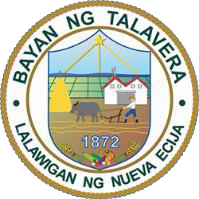 Talavera, Nueva EcijaList of Barangay CaptainsBarangayNameAndal AliñoCeferino Alfonso Sr.Bagong SicatRomeo De GraciaBagong SilangEdwin S. SarteBacal IConsolacion ArceoBacal IIRodelio PerezBacal IIIAntonio C. Andaya Jr.BalugaRenato NuñezBantugNestor R. YensonBantug HaciendaDante B. FerrerBasang HamogJuanito M. SerranoBugtong na BuliElseo B. PunzalBulacDante FernandezBurnayErnesto DL. ValdezCaaninaplahanWilfredo M. Dela CruzCabubulaunanElvira L. MamuyacCalipahanJoel DamacioCamposRenato San DiegoCaputicanRany AgustinCasulucan EsteIgnacio Jaime San MateoColladoMario P. Dela CruzDimasalang NorteRandy M. AlbertoDimasalang SurMarcelo B. MarcialDinarayatSergio MesinaEsguerra DistrictJimmy M. DumaguitGulodJessie B. BalajondaHomestead IJoel T. NuñezHomestead IIMarciano SP. HipolitoKinalanguyanAriel Delos AmaLa TorreErwin G. ChiocoLomboyMercedes C. BonifacioMabuhayAlejandro L. DoclinMaestrang KikayJoselito S. TadeoBarangayNameMamandilFedelito C. SantiagoMarcos DistrictErnesto TumibayMatiasBenito T. MirandaMatingkisJerry P. MargateMinabuyokRuben F. Beltran Sr.Pag-asa DistrictRam ManuzonPaludpodEdna AgustinPantoc BulacMoises E. AquinoPinagpanaanJoel T. Del RosarioPoblacion SurGertrudes AlejandroPulaRoman ManalangPulong San MiguelMelania MirandaSampalocVictorino F. CruzSan PascualDino I. LopezSan Miguel na MuntiFlorante D. UmaliSan RicardoEduardo B. Del RosarioSibulRuperto S. GaboySicsican MatandaJoselito M. AsuncionTabacaoRaniel S. SerranoTagaytayRodolfo CortezValleDanilo L. Alejo